Aktuality 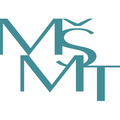 01. 12. 2017 Vyhlášení dotačního neinvestičního Programu TALENT na rok 201801. 12. 2017 Vyhlášení dotačního neinvestičního Programu REPRE na rok 201801. 12. 2017 Vyhlášení dotačního neinvestičního Programu MŮJ KLUB na rok 201822. 11. 2017 Vyhlášení dotačního neinvestičního Programu VÝZNAMNÉ SPORTOVNÍ...22. 11. 2017 Vyhlášení dotačního neinvestičního Programu SPORTOVÁNÍ BEZ...22. 11. 2017 Prováděcí pokyn pro vybrané žadatele (Podprogram 133D 531)